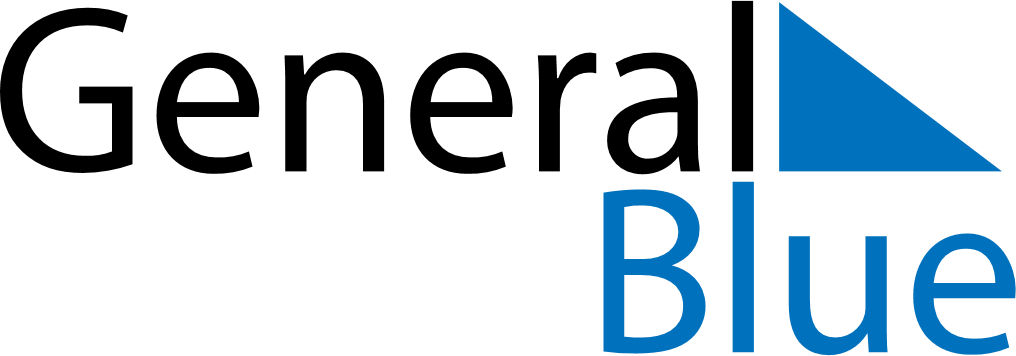 May 2024May 2024May 2024May 2024May 2024May 2024Skjonhaug, Viken, NorwaySkjonhaug, Viken, NorwaySkjonhaug, Viken, NorwaySkjonhaug, Viken, NorwaySkjonhaug, Viken, NorwaySkjonhaug, Viken, NorwaySunday Monday Tuesday Wednesday Thursday Friday Saturday 1 2 3 4 Sunrise: 5:13 AM Sunset: 9:09 PM Daylight: 15 hours and 56 minutes. Sunrise: 5:11 AM Sunset: 9:12 PM Daylight: 16 hours and 1 minute. Sunrise: 5:08 AM Sunset: 9:14 PM Daylight: 16 hours and 6 minutes. Sunrise: 5:05 AM Sunset: 9:17 PM Daylight: 16 hours and 11 minutes. 5 6 7 8 9 10 11 Sunrise: 5:03 AM Sunset: 9:19 PM Daylight: 16 hours and 16 minutes. Sunrise: 5:00 AM Sunset: 9:21 PM Daylight: 16 hours and 21 minutes. Sunrise: 4:58 AM Sunset: 9:24 PM Daylight: 16 hours and 26 minutes. Sunrise: 4:55 AM Sunset: 9:26 PM Daylight: 16 hours and 31 minutes. Sunrise: 4:53 AM Sunset: 9:29 PM Daylight: 16 hours and 35 minutes. Sunrise: 4:50 AM Sunset: 9:31 PM Daylight: 16 hours and 40 minutes. Sunrise: 4:48 AM Sunset: 9:33 PM Daylight: 16 hours and 45 minutes. 12 13 14 15 16 17 18 Sunrise: 4:45 AM Sunset: 9:36 PM Daylight: 16 hours and 50 minutes. Sunrise: 4:43 AM Sunset: 9:38 PM Daylight: 16 hours and 54 minutes. Sunrise: 4:41 AM Sunset: 9:40 PM Daylight: 16 hours and 59 minutes. Sunrise: 4:38 AM Sunset: 9:43 PM Daylight: 17 hours and 4 minutes. Sunrise: 4:36 AM Sunset: 9:45 PM Daylight: 17 hours and 8 minutes. Sunrise: 4:34 AM Sunset: 9:47 PM Daylight: 17 hours and 13 minutes. Sunrise: 4:32 AM Sunset: 9:50 PM Daylight: 17 hours and 17 minutes. 19 20 21 22 23 24 25 Sunrise: 4:30 AM Sunset: 9:52 PM Daylight: 17 hours and 22 minutes. Sunrise: 4:28 AM Sunset: 9:54 PM Daylight: 17 hours and 26 minutes. Sunrise: 4:26 AM Sunset: 9:56 PM Daylight: 17 hours and 30 minutes. Sunrise: 4:24 AM Sunset: 9:58 PM Daylight: 17 hours and 34 minutes. Sunrise: 4:22 AM Sunset: 10:00 PM Daylight: 17 hours and 38 minutes. Sunrise: 4:20 AM Sunset: 10:02 PM Daylight: 17 hours and 42 minutes. Sunrise: 4:18 AM Sunset: 10:05 PM Daylight: 17 hours and 46 minutes. 26 27 28 29 30 31 Sunrise: 4:16 AM Sunset: 10:07 PM Daylight: 17 hours and 50 minutes. Sunrise: 4:14 AM Sunset: 10:08 PM Daylight: 17 hours and 54 minutes. Sunrise: 4:13 AM Sunset: 10:10 PM Daylight: 17 hours and 57 minutes. Sunrise: 4:11 AM Sunset: 10:12 PM Daylight: 18 hours and 1 minute. Sunrise: 4:09 AM Sunset: 10:14 PM Daylight: 18 hours and 4 minutes. Sunrise: 4:08 AM Sunset: 10:16 PM Daylight: 18 hours and 7 minutes. 